государственное профессиональное образовательное автономное учреждение Ярославской области Любимский аграрно-политехнический колледжКОМПЛЕКТ КОНТРОЛЬНО-ИЗМЕРИТЕЛЬНЫХ МАТЕРИАЛОВ УЧЕБНОЙ ДИСЦИПЛИНЫОДП.10 МатематикаЛюбим2019Комплект контрольно-оценочных средств по учебной дисциплине ОУД.03  «Математика: алгебра и начала математического анализа, геометрия» разработан  на основе Федерального государственного образовательного стандарта среднего общего образования (утв. приказом Приказ Министерства образования и науки РФ от 17.02. 2012 №143; с изменениями и дополнениями от 29.12.2014, 31.12.2015, 29.06.2017) по профессии 35.01.11 Мастер сельскохозяйственного производстваОрганизация-разработчик: государственное профессиональное образовательное автономное учреждение Ярославской области Любимский аграрно-политехнический колледжРазработчик:Морозова Н.А. – преподаватель государственного профессионального образовательного автономного учреждения Ярославской области Любимский аграрно-политехнический колледжI.   ПАСПОРТ КОМПЛЕКТА КОНТРОЛЬНО-ИЗМЕРИТЕЛЬНЫХ МАТЕРИАЛОВОбщие положенияУчебная дисциплина ОДП.10 «Математика» изучается на 1,2 и 3 курсах. Максимальное количество часов на реализацию программы УД – 285 час.Практикоориентированность учебной дисциплины составляет 59 %. Учебная дисциплина ОУД.03 «Математика» состоит из 4 разделов: Раздел 1. АлгебраРаздел 2. ГеометрияРаздел 3. Элементы комбинаторики, теории вероятностей и математической статистикиРаздел 4. Начала математического анализаПрофиль получаемого профессионального образования: технический.Реализация программы учебной дисциплины способствует формированию у обучающихся:Личностных результатов обучения: 4) сформированность мировоззрения, соответствующего современному уровню развития науки и общественной практики, основанного на диалоге культур, а также различных форм общественного сознания, осознание своего места в поликультурном миречерез:- понимание значимости математики для научно-технического прогресса;- сформированность отношения к математике как к части общечеловеческой культуры через знакомство с историей развития математики, эволюцией математических идей;5) сформированность основ саморазвития и самовоспитания в соответствии с общечеловеческими ценностями и идеалами гражданского общества; готовность и способность к самостоятельной, творческой и ответственной деятельностичерез:- готовность и способность к самостоятельной творческой и ответственной деятельности7) навыки сотрудничества со сверстниками, детьми младшего возраста, взрослыми в образовательной, общественно полезной, учебно-исследовательской, проектной и других видах деятельностичерез:- готовность к коллективной работе, сотрудничеству со сверстниками в образовательной, общественно полезной, учебно-исследовательской, проектной и других видах деятельности8) нравственное создание и поведение на основе усвоения общечеловеческих ценностейчерез:- сформированность представлений о математике как универсальном языке науки, средстве моделирования явлений и процессов, идеях и методах математики9) готовность и способность к образованию, в том числе самообразованию, на протяжении всей жизни; сознательное отношение к непрерывному образованию как условию успешной профессиональной и общественной деятельностичерез:- овладение математическими знаниями и умениями, необходимыми в повседневной жизни, для освоения смежных естественно-научных дисциплин и дисциплин профессионального цикла, для получения образования в областях, не требующих углубленной математической подготовки;− готовность и способность к образованию, в том числе самообразованию, на протяжении всей жизни; сознательное отношение к непрерывному образованию как условию успешной профессиональной и общественной деятельности10) эстетическое отношение к миру, включая эстетику быта, научного и технического творчества, спорта, общественных отношенийчерез:- сформированность представлений о математике как универсальном языке науки, средстве моделирования явлений и процессов, идеях и методах математики13) осознанный выбор будущей профессии и возможностей реализации собственных жизненных планов; отношение к профессиональной деятельности как возможности участия в решении личных, общественных, государственных, общенациональных проблемчерез:− развитие логического мышления, пространственного воображения, алгоритмической культуры, критичности мышления на уровне, необходимом для будущей профессиональной деятельности, для продолжения образования и самообразования;− овладение математическими знаниями и умениями, необходимыми в повседневной жизни, для освоения смежных естественно-научных дисциплин и дисциплин профессионального цикла, для получения образования в областях, не требующих углубленной математической подготовкиМетапредметных результатов обучения:1) умение самостоятельно определять цели деятельности и составлять планы деятельности; самостоятельно осуществлять, контролировать и корректировать деятельность; использовать всевозможные ресурсы для достижения поставленных целей и реализации планов деятельности; выбирать успешные стратегии в различных ситуациях:- через умение самостоятельно определять цели деятельности и составлять планы деятельности; самостоятельно осуществлять, контролировать и корректировать деятельность; использовать все возможные ресурсы для достижения поставленных целей и реализации планов деятельности; выбирать успешные стратегии в различных ситуациях;2) умение продуктивно общаться и взаимодействовать в процессе совместной деятельности, учитывать позиции других участников деятельности, эффективно разрешать конфликты:- через умение продуктивно общаться и взаимодействовать в процессе совместной деятельности, учитывать позиции других участников деятельности, эффективно разрешать конфликты;3) владение навыками познавательной, учебно-исследовательской и проектной деятельности, навыками разрешения проблем; способность и готовность к самостоятельному поиску методов решения практических задач, применению различных методов познания:- через владение навыками познавательной, учебно-исследовательской и проектной деятельности, навыками разрешения проблем; способность и готовность к самостоятельному поиску методов решения практических задач, применению различных методов познания;4) Готовность и способность к самостоятельной информационно-познавательной деятельности, владение навыками получения необходимой информации из словарей разных типов, умение ориентироваться в различных источниках информации, критически оценивать и интерпретировать информацию, получаемую из различных источников:- через готовность и способность к самостоятельной информационно-познавательной деятельности, включая умение ориентироваться в различных источниках информации, критически оценивать и интерпретировать информацию, получаемую из различных источников;8) Владение языковыми средствами - умение ясно, логично и точно излагать свою точку зрения, использовать адекватные языковые средства;- через владение языковыми средствами: умение ясно, логично и точно излагать свою точку зрения, использовать адекватные языковые средства;9). Владение навыками познавательной рефлексии как осознания совершаемых действий и мыслительных процессов, их результатов и оснований, границ своего знания и незнания, новых познавательных задач и средств их достижения:- через владение навыками познавательной рефлексии как осознания совершаемых действий и мыслительных процессов, их результатов и оснований, границ своего знания и незнания, новых познавательных задач и средств для их достижения;Предметных результатов обучения: 1). сформированность представлений о математике как части мировой культуры и о месте математики в современной цивилизации, о способах описания на математическом языке явлений реального мира;2) Сформированность представлений о математических понятиях как о важнейших математических моделях, позволяющих описывать и изучать разные процессы и явления; понимание возможности аксиоматического построения математических теорий;3) Владение методами доказательств и алгоритмов решения; умение их применять, проводить доказательные рассуждения в ходе решения задач4) Владение стандартными приемами решения рациональных и иррациональных, показательных, степенных, тригонометрических уравнений и неравенств, их систем; использование готовых компьютерных программ, в том числе для поиска пути решения и иллюстрации решения уравнений и неравенств5) Сформированность представлений об основных понятиях, идеях и методах математического анализа;6) Владение основными понятиями о плоских и пространственных геометрических фигурах, их основных свойствах; сформированность умения распознавать на чертежах, моделях и в реальном мире геометрические фигуры; применение изученных свойств геометрических фигур и формул для решения геометрических задач и задач с практическим содержанием;7) Сформированность представлений о процессах и явлениях, имеющих вероятностный характер, о статистических закономерностях в реальном мире, об основных понятиях элементарной теории вероятностей; умений находить и оценивать вероятности наступления событий в простейших практических ситуациях и основные характеристики случайных величин;8) Владение навыками использования готовых компьютерных программ при решении задач.Контроль формируемых знаний и умений проводится в процессе текущего контроля. Промежуточная аттестация предусмотрена в форме экзамена на 3 курсе в 6 семестре.Распределение планируемых результатов обучения по разделам программы учебного предмета «Математика: алгебра и начала математического анализа; геометрия»II. Комплект оценочных средств2.1. Задания к промежуточной аттестации по учебной дисциплине ОДП.10 «Математика» в форме экзамена в шестом семестре на третьем курсеВариант 1Часть 1Ответом к заданиям В1–В 12 является целое число или конечная десятичная дробь. Единицы измерений писать не нужно.В1. Найдите значение выражения  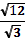 В2. Найдите значение выражения ;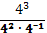 В3. В городе 180 000 жителей, причем 30 % — это пенсионеры. Сколько пенсионеров в этом городе? В4. Площадь трапеции вычисляется по формуле  , где   a и b – основания трапеции, h – её высота. Пользуясь этой формулой, найдите  если В5. На день рождения полагается дарить букет из нечетного числа цветов. Хризантемы стоят 50 рублей за штуку. У Вани есть 510 рублей. Из какого наибольшего числа хризантем он может купить букет Маше на день рождения?В6. Найдите корень уравнения .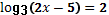 В7. На рисунке показано изменение температуры воздуха на протяжении трех суток. По горизонтали указывается дата и время суток, по вертикали — значение температуры в градусах Цельсия. Определите по рисунку разность между наибольшей и наименьшей температурами воздуха 22 января.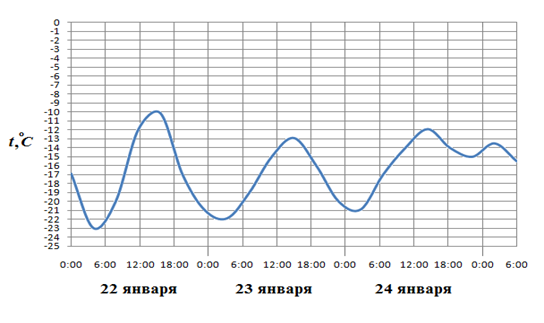 В8. Рейтинговое агентство определяет рейтинг соотношения «цена-качество» микроволновых печей. Рейтинг вычисляется на основе средней цены P и оценок функциональности F, качества Q и дизайна D. Каждый отдельный показатель оценивается экспертами по 5-балльной шкале целыми числами от 0 до 4. Итоговый рейтинг вычисляется по формуле: В таблице даны оценки каждого показателя для нескольких моделей печей. Определите, какая модель имеет наивысший рейтинг. В ответ запишите значение этого рейтинга.В9. На экзамен вынесено 50 вопросов, Андрей не выучил 5 из них. Найдите вероятность того, что ему попадется выученный вопрос.В10. Объем конуса равен 9π, а его высота равна 3. Найдите радиус основания конуса.В11. В треугольнике АВС угол С равен 90°, АС = 12, 
АB = 20, Найдите sin A.В12. На рисунке изображен график  – производной функции , определенной на интервале . Найдите количество точек максимума функции , принадлежащих отрезку 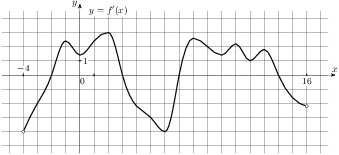 Часть IIЗапишите сначала номер выполняемого задания (С1, С2, и т. д.), а затем полное обоснованное решение и ответ. Ответы записывайте чётко и разборчиво.С1. Найдите , если .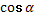 С2. Расстояние между городами A и B равно 150 км. Из города A в город B выехал автомобиль, а через 30 минут следом за ним со скоростью 90 км/ч выехал мотоциклист, догнал автомобиль в городе C и повернул обратно. Когда он вернулся в A, автомобиль прибыл в B. Найдите расстояние от A до C. Ответ дайте в километрах.С3. Найдите промежутки возрастания и убывания функции и определите её точки экстремума .С4. а) Решить уравнение б) Найдите все корни этого уравнения, принадлежащие промежутку.С5. Вычислить, предварительно сделав рисунок, площадь фигуры, ограниченной линиями: .С6. Решите неравенство: С7. Сторона основания правильной треугольной призмы  равна 4, а высота этой призмы равна 3. Найдите площадь полной поверхности призмы .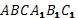 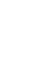 Вариант 2Часть 1Ответом к заданиям В1–В 12 является целое число или конечная десятичная дробь. Единицы измерений писать не нужно.В1. Найдите значение выражения ;В2. Найдите значение выражения   ;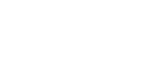 В3. Только 90% из 30 000 выпускников города правильно решили задачу № 1. Сколько выпускников из этого города правильно решили задачу № 1?В4. Найдите m из равенства , если 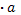 В5. На день рождения полагается дарить букет из нечетного числа цветов. Чайные розы стоят 40 рублей за штуку. У Вани есть 190 рублей. Из какого наибольшего числа роз он может купить букет Маше на день рождения?В6.  Найдите корень уравнения ;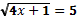 В7. Первый посев семян петрушки рекомендуется проводить в апреле при дневной температуре воздуха не менее +60 С. На рисунке показан прогноз дневной температуры воздуха в первых трех неделях апреля. Определите, в течение скольких дней за этот период можно производить посев петрушки. 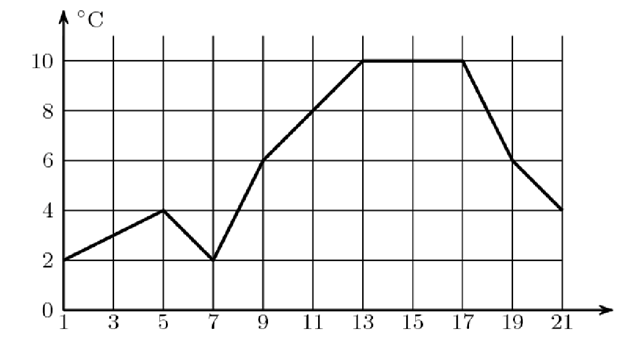 В8. Рейтинговое агентство определяет рейтинг соотношения «цена-качество» микроволновых печей. Рейтинг вычисляется на основе средней цены P и оценок функциональности F, качества Q и дизайна D . Каждый отдельный показатель оценивается экспертами по 5-балльной шкале целыми числами от 0 до 4. Итоговый рейтинг вычисляется по формуле: В таблице даны оценки каждого показателя для нескольких моделей печей. Определите, какая модель имеет наивысший рейтинг. В ответ запишите значение этого рейтинга.В 9. На экзамен вынесено 50 вопросов, Алексей не выучил 5 из них. Найдите вероятность того, что ему попадется не выученный вопрос.В10. Радиус основания цилиндра равен 3, высота равна 2. Найдите объем цилиндра, деленный на π.В11. В треугольнике АВС угол С равен 90°, АВ =10
 Найдите .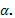  В12. На рисунке изображен график  – производной функции , определенной на интервале . Найдите количество точек максимума функции , принадлежащих отрезку 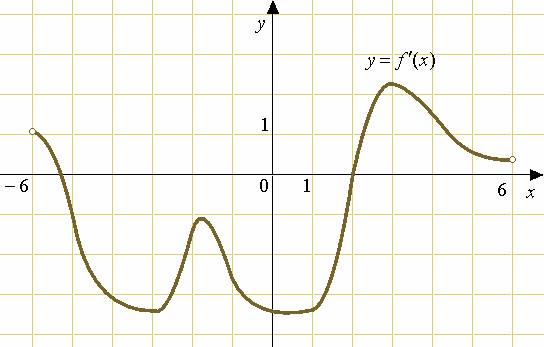 II частьЗапишите сначала номер выполняемого задания (С1, С2, и т. д.), а затем полное обоснованное решение и ответ. Ответы записывайте чётко и разборчиво.С1. Найдите , если =;;С2. Весной катер идёт против течения реки в 1 2/3 раза медленнее, чем по течению. Летом течение становится на 1 км/ч медленнее. Поэтому летом катер идёт против течения в 1 1/2 раза медленнее, чем по течению. Найдите скорость течения весной (в км/ч).С3. Найдите промежутки возрастания и убывания функции и определите её точки экстремума .С4. а) Решить уравнение ;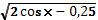 б) Найдите все корни этого уравнения, принадлежащие промежутку 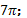 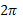 С5. Вычислить, предварительно сделав рисунок, площадь фигуры, ограниченной линиями: С6. Решите неравенство: .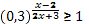 С7. В прямоугольном параллелепипеде ребра CD, CB и диагональ боковой грани  равны соответственно 3, 4 и 5. Найдите площадь боковой поверхности параллелепипеда .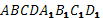 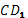 Вариант 3Часть 1Ответом к заданиям В1–В 12 является целое число или конечная десятичная дробь. Единицы измерений писать не нужно.В1. Вычислите значение выражения 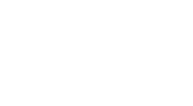 В2. Найдите значение выражения  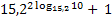 В3. В сентябре 1 кг слив стоил 75 рублей. В октябре сливы подорожали на 40%. Сколько рублей стоил 1 кг слив после подорожания в октябре?В4. Площадь треугольника вычисляется по формуле  S=1/2bcsinα, где b и c — две стороны треугольника, а α — угол между ними. Пользуясь этой формулой, найдите площадь S, если .В5. Для ремонта требуется 57 рулонов обоев. Какое наименьшее количество пачек обойного клея нужно для такого ремонта, если 1 пачка клея рассчитана на 5 рулонов?В6. Решите уравнение .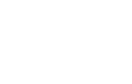 В 7. На рисунке изображён график значений атмосферного давления в некотором городе за три дня. По горизонтали указаны дни недели, по вертикали — значения атмосферного давления в миллиметрах ртутного столба. Определите по рисунку наименьшее значение атмосферного давления за данные три дня (в миллиметрах ртутного столба).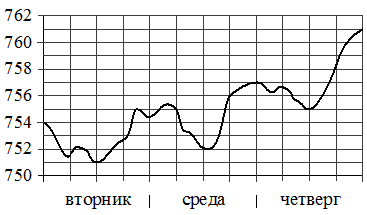  В8. Строительный подрядчик планирует купить 20 тонн облицовочного кирпича у одного из трёх поставщиков. Один кирпич весит 5 кг. Цена кирпича и условия доставки всей покупки приведены в таблице. Во сколько рублей обойдётся наиболее дешёвый вариант покупки с доставкой?В9. В среднем из 500 садовых насосов, поступивших в продажу, 25 подтекает. Найдите вероятность того, что случайно выбранный для контроля насос подтекает.В 10. Объём конуса равен 25π, а его высота равна 3. Найдите радиус основания конуса.В 11. В треугольнике АВС угол С равен 90°, АВ =10, ВС =6. Найдите 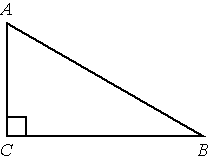 В12. На рисунке изображен график  – производной функции , определенной на интервале . Найдите количество точек максимума функции , принадлежащих отрезку 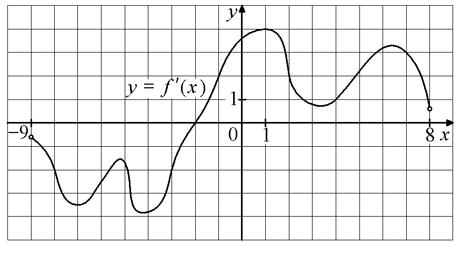 II частьЗапишите сначала номер выполняемого задания (С1, С2, и т. д.), а затем полное обоснованное решение и ответ. Ответы записывайте чётко и разборчиво.С1 Найдите значение , если известно, что .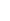 С2. Из пункта А в пункт В, расстояние между которыми 75 км, одновременно выехали автомобилист и велосипедист. Известно, что за час автомобилист проезжает на 40 км больше, чем велосипедист. Определите скорость велосипедиста, если известно, что он прибыл в пункт В на 6 часов позже автомобилиста. Ответ дайте в км/ч.С3. Напишите уравнение касательной к графику функции .в точке с абсциссой .С4.а) Решите уравнение .б) Найдите все корни этого уравнения, принадлежащие отрезку С5. Найдите площадь фигуры, ограниченной линиями .С6. Решите неравенство .С7. ABCDA1B1C1D1 – прямоугольный параллелепипед, стороны основания которого 10 см и 15 см, а его боковое ребро равно 6 см. Найти   параллелепипеда.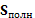 Вариант 4Часть 1Ответом к заданиям В1–В 12 является целое число или конечная десятичная дробь. Единицы измерений писать не нужно.В1. Вычислите значение выражения.В2. Вычислите значение выражения  .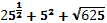 В3. Городской бюджет составляет 67 млн рублей, а расходы на одну из его статей составили 15%. Сколько миллионов рублей потрачено на эту статью бюджета?В4.В фирме «Родник» стоимость (в рублях) колодца из железобетонных колец рассчитывается по формуле , где n — число колец, установленных при копании колодца. Пользуясь этой формулой, рассчитайте стоимость колодца из 4 колец. Ответ дайте в рублях.В5. Шоколадка стоит 31 рубль. В воскресенье в супермаркете действует специальное предложение: заплатив за две шоколадки, покупатель получает три (одну в подарок). Сколько шоколадок можно получить на 170 рублей в воскресенье?В6. Решите уравнение .В7. На диаграмме показана среднемесячная температура воздуха в Екатеринбурге (Свердловске) за каждый месяц 1973 года. По горизонтали указываются месяцы, по вертикали – температура в градусах Цельсия. Определите по диаграмме наибольшую среднемесячную температуру во второй половине 1973 года. Ответ дайте в градусах Цельсия..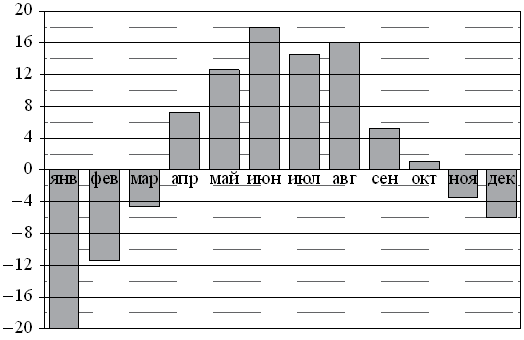 В8. Для транспортировки 40 тонн груза на 1000 км можно воспользоваться услугами одной из трёх фирм-перевозчиков. Стоимость перевозки и грузоподъёмность автомобилей каждого перевозчика указаны в таблице. Во сколько рублей обойдётся наиболее дешёвый вариант перевозки?В9. На семинар приехали 7 учёных из Норвегии, 7 из России и 6 из Испании. Каждый учёный подготовил один доклад. Порядок докладов определяется случайным образом. Найдите вероятность того, что восьмым окажется доклад учёного из России.В10. Даны два цилиндра. Радиус основания и высота первого цилиндра равны соответственно 2 и 6, а второго – 6 и 4. Во сколько раз объём второго цилиндра больше объёма первого?В11. На стороне BC прямоугольника ABCD, у которого AB=12 и AD=17, отмечена точка E так, что треугольник ABE равнобедренный. Найдите ED.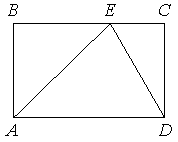 В12. На рисунке изображен график  – производной функции , определенной на интервале .Найдите точку минимума функции 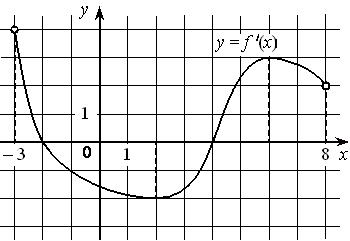 II частьЗапишите сначала номер выполняемого задания (С1, С2, и т. д.), а затем полное обоснованное решение и ответ. Ответы записывайте чётко и разборчиво.С1 Найдите значение, если известно, что .С2. Два велосипедиста одновременно отправились в 88-километровый пробег. Первый ехал со скоростью, на 3 км/ч большей, чем скорость второго, и прибыл к финишу на 3 часа раньше второго. Найти скорость велосипедиста, пришедшего к финишу вторым. Ответ дайте в км/ч.С3. Найдите наименьшее значение функции на отрезке [1; 7]С4. а) Решите уравнение .б) Укажите корни этого уравнения, принадлежащие отрезку .С5. Найдите площадь фигуры (предварительно сделайте рисунок), ограниченную: C6. Решите систему уравнений  С7. Найдите объём правильной четырёхугольной пирамиды, сторона основания которой равна 8 см, а боковое ребро равно  .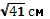 Эталон ответов1 вариант2 вариант3 вариант4 вариантШкала оценки образовательных достиженийКаждое из заданий В1–В12 считается выполненными верно, если экзаменуемый дал верный ответ в виде целого числа или конечной десятичной дроби. Каждое верно выполненное задание оценивается 1 баллом.Количество баллов, выставленных за выполнение заданий С1–С7, зависит от полноты решения и правильности ответа. Общие требования к выполнению заданий с развёрнутым ответом: решение должно быть математически грамотным, полным, все возможные случаи должны быть рассмотрены. Методы решения, формы его записи и формы записи ответа могут быть разными. За решение, в котором обоснованно получен правильный ответ, выставляется максимальное количество баллов. Правильный ответ при отсутствии текста решения оценивается в 0 баллов.Перечень материалов, оборудования и информационных источников, используемых в аттестацииОсновные источники: 1.	Алимов Ш.А., Колягин Ю.М., Ткачева М.В. и др. Алгебра и начала математического анализа (базовый уровень) 10-11 Просвещение, 2012 г.Интернет-ресурсы:1. www.mathematics.ru2. http://ege.edu.ru;3. http://www.fipi.ru. 4. http://www.itmathrepetitor.ru Содержание учебного материалаПланируемые результатыПланируемые результатыПланируемые результатыСодержание учебного материалаПредметные (П) Личностные (Л)Метапредметные (М)ВведениеП1Л4, Л8М1, М8, М9Раздел 1. АлгебраП2, П8Л9М1, М2, М4, М81.1. Развитие понятия о числеЛ41.2. Корни, степени и логарифмыЛ7Раздел 2. Уравнения и неравенстваП3, П4, П8Л6, Л7, Л9, Л13М1, М2, М72.1. Уравнения и системы уравнений2.2. Неравенства.2.3. Использование свойств и графиков функций при решении уравнений и неравенствРаздел 3. ФункцииП2, П5, П8Л7, Л9, Л10, Л13М1, М2, М3, М83.1. Функции. Свойства функцийЛ53.2. Обратные функции3.3. Преобразование графиковЛ53.4. Степенные, показательные, логарифмические функцииРаздел 4. Основы тригонометрииП2, П8Л6, Л9М1, М2, М44.1. Основные понятияЛ44.2. Основные тригонометрические тождества4.3. Преобразования простейших тригонометрических выраженийЛ74.4. Тригонометрические функции. Обратные тригонометрические функции4.5. Тригонометрические уравнения и неравенстваП3, П4Л7Раздел 5. Начала математического анализаП2, П5, П8Л4, Л6, Л6, Л13М1, М2, М3, М45.1. Последовательности.5.2. ПроизводнаяЛ75.3. Первообразная и интегралЛ7Раздел 6. ГеометрияП2, П3, П6, П8Л5, Л7, Л9, Л10М1, М2, М3, М7, М86.1. Прямые и плоскости в пространстве6.2. МногогранникиЛ4, Л136.3. Тела и поверхности вращенияЛ136.4. Измерения в геометрииЛ136.5. Координаты и векторыРаздел 7. Комбинаторика, статистика и теория вероятностейП1, П3, П8Л9М1, М2, М37.1. Элементы комбинаторики7.2. Элементы теории вероятностейП7Л77.3. Элементы математической статистикиП7Л13Проверяемые результатыПоказатели оценкиКритерии оценкиЛР 1-10МР 1-9ПР 1-8правильность решения тестового задания,рациональность распределения времени на выполнение задания.-однозначность выбора ответа и соответствие эталону-совпадение с эталоном 70% ответовУсловия выполнения заданияЭкзаменационная работа состоит из двух частей, включающих в себя 19 заданий. Часть 1 содержит 12 заданий (с кратким ответом базового уровня сложности и 4 задания с кратким ответом повышенного уровня сложности). Часть вторая содержит 7 заданий повышенного и высокого уровня сложности). На выполнение экзаменационной работы по математике дается 4 часа (240 минут).Ответы к заданиям 1-12 записываются в виде целого числа или конечной десятичной дроби.При выполнении заданий 13-19 требуется записать полное решение и ответ. При выполнении заданий можно пользоваться черновиком. Записи в черновике, а также в тексте контрольных измерительных материалов не учитываются при оценивании работы. Условия выполнения заданияЭкзаменационная работа состоит из двух частей, включающих в себя 19 заданий. Часть 1 содержит 12 заданий (с кратким ответом базового уровня сложности и 4 задания с кратким ответом повышенного уровня сложности). Часть вторая содержит 7 заданий повышенного и высокого уровня сложности). На выполнение экзаменационной работы по математике дается 4 часа (240 минут).Ответы к заданиям 1-12 записываются в виде целого числа или конечной десятичной дроби.При выполнении заданий 13-19 требуется записать полное решение и ответ. При выполнении заданий можно пользоваться черновиком. Записи в черновике, а также в тексте контрольных измерительных материалов не учитываются при оценивании работы. Условия выполнения заданияЭкзаменационная работа состоит из двух частей, включающих в себя 19 заданий. Часть 1 содержит 12 заданий (с кратким ответом базового уровня сложности и 4 задания с кратким ответом повышенного уровня сложности). Часть вторая содержит 7 заданий повышенного и высокого уровня сложности). На выполнение экзаменационной работы по математике дается 4 часа (240 минут).Ответы к заданиям 1-12 записываются в виде целого числа или конечной десятичной дроби.При выполнении заданий 13-19 требуется записать полное решение и ответ. При выполнении заданий можно пользоваться черновиком. Записи в черновике, а также в тексте контрольных измерительных материалов не учитываются при оценивании работы. Модель печиСредняя ценаФункциональностьКачествоДизайнА1900111Б5900412В3800001Г4100204Модель печиСредняя ценаФункциональностьКачествоДизайнА4600244Б1600220В4900414Г5100210 ПоставщикЦена кирпича(руб. за шт.)Стоимость доставки (руб.)Специальные условияА498000НетБ557000Доставка бесплатно,если сумма заказапревышает 200 000 руб.В626000Доставка со скидкой 50%, если сумма заказапревышает 240 000 руб.ПеревозчикСтоимость перевозкиодним автомобилем
(руб. на 100 км)Грузоподъёмность
одного автомобиля
(тонн)А32003,5Б41005В950012Часть ВВ1В2В3В4В5В6В7Часть В21654000229713Часть ВВ8В9В10В11В12Часть ВА (1)9/1034/5Наибольшее значение функции в точке x=3Часть СС1С2С3С4C5С6С7Часть С- 0,690 кмxmax= -1; xmin=1; возрастает на промежутках  и убывает на промежутке [-1; 1]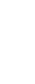 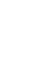 16[-3;0,5]36+8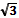 Часть ВВ1В2В3В4В5В6В7Часть В242700073610Часть ВВ8В9В10В11В12Часть ВA (18)18Одна точка максимума x=3Часть СС1С2С3С4C5С6С7Часть С5 км/чxmax= -1, xmin=1; возрастает на промежутке ; убывает на промежутке ; 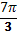 (-1,5; 2]42Часть ВВ1В2В3В4В5В6В7Часть В4101105187212- 1751 млЧасть ВВ8В9В10В11В12Часть В124000р.= 0,055=0,8xmax=1Часть СС1С2С3С4C5С6С7Часть С10 км/ч; 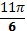 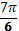 26 кв.ед.(;4)600Часть ВВ1В2В3В4В5В6В7Часть В85510.050.00022400772516Часть ВВ8В9В10В11В12Часть ВБ (328000)0,3В 6 раз13xmin=2Часть СС1С2С3С4C5С6С7Часть С8 км/чунаим=-8, унаиб=242; 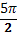 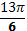 16кв.едх=10, у=264Содержание критерияБаллыОбоснованно получены верные ответы 2Обоснованно получен верный ответ в пункте а или пункте б,ИЛИполучен неверный ответ из-за вычислительной ошибки, но при этомимеется верная последовательность всех шагов решения уравнения и отбора корней1Решение не соответствует ни одному из критериев, приведённых выше0Максимальный балл 2Процент результативности (правильных ответов)Оценка уровня подготовки Оценка уровня подготовки Процент результативности (правильных ответов)балл (отметка)вербальный аналог90 ÷ 100(24-26) 5отлично80 ÷ 89(20-23) 4хорошо50 ÷ 79(13-19) 3удовлетворительноменее 70(менее 12) 2неудовлетворительно